REGISTRATION FORM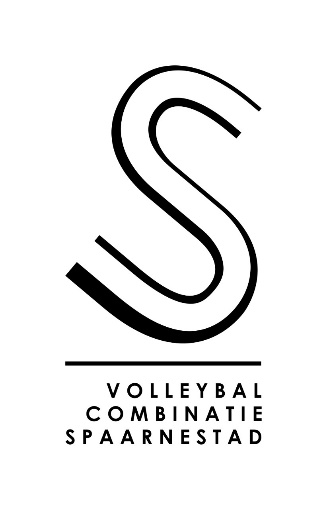 Sitting volleyball tournament
VC Spaarnestad3rd editionSaturday 11 and Sunday 12 June 2022Venue: Yvonne van GenniphalSportweg 72024 CN HaarlemThe NetherlandsNAME OF THE TEAM:CONTACT:EMAIL ADDRESS:MOBILE PHONE NUMBER (INCLUDING COUNTRY CODE):STREET ADDRESS:COUNTRY:My team wishes to register to take part in the VC Spaarnestad sitting volleyball tournament 2022, in the following category: (Please tick (X) the appropriate category.)[  ]	1a) Premier Division/international – 2 days (Sat. 11 June and Sun. 12 June)[  ]	1b) Premier Division/international – 1 day (Sat. 11 June only)[  ]	2) 1st Division – 1 day (Sat. 11 June only)Please return the completed registration form by email to robindehaan78@gmail.com. The deadline for registration is 15 May 2022. After we have received your registration, we will send you a confirmation email with instructions for the payment of the registration fee. 